Reading and Writing for Job Search Day 5Teacher Directions:   Activity 1: Open Previously Saved Document  Step 1: Open Previously Saved-Demonstration 	Learners should have their EYES FORWARD AND HANDS OFF OF THEIR COMPUTER	Demonstrate how to open a previously saved document Open Word>Click on File>Click on Open>Locate Appropriate Drive>Click on correct Resume file>click on Open buttonStep 2: Do Together 	Go through the steps as a class, ask student what comes next Step 3: Write steps down	Instruct learners to write the steps down for themselves in the appropriate orderTeacher Directions:   Activity 2: Resume Writing Step 1: Where are we?	Ask learners what they worked on last class: resume>previous experience section	Ask if anyone filled in the information for three jobs with at least 3 responsibilities	If they did not, give them about 20 minutes to work on that todayStep 2: Review Responsibilities vs Duties FIRST: What is the difference between responsibility and duty: job duties are everyday tasks while responsibilities are things you did that allowed company to run smoothly.  Instead of cleaned, you organized, instead of drove, you operated, etc. How should action verbs be used? Start each responsibility with an action verb	If students were not present for Day 5 they can start from scratch to develop their resumeStep 3: Resume writing time	Explain that students should now continue working on their resumes They should move on to the job history section and really think about what to put into their job descriptionsRemind them to use the action verb list from Day 4Step 3: Student’s work	While students are working, circulate to assist them	Point out areas that might need to be looked at a again or ways to change syntaxStep 4: Save Resumes	Remind learners to save as they go, but be sure to save at the end before shutting downTeacher Directions:   Activity 3: Summary of Qualifications-Employable Qualities and Mad LibStep 1: Review                                                                         Ask students what the purpose of the summary of qualifications is: it is a quick sales pitch to an employerAsk what information should be included: all skills that are relevant to the job/that separate you from a crowd, any gaps in employment, how you would benefit companyHow long should it be: 3-5 sentences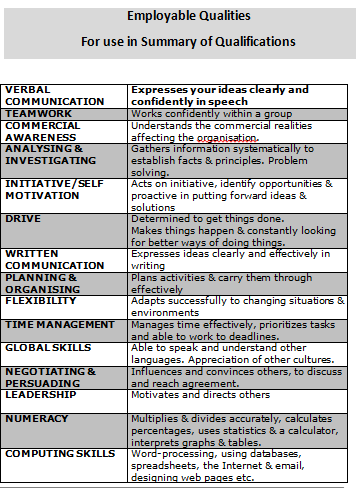 Step 2: Hand out Employable Qualities Have students read through and circle up to 3 qualities they have that they want an employer to know about and put a star next to up to 2 qualities they want their employers to haveStep 3: Demonstrate 	Learners should have their EYES FORWARD AND HANDS OFF OF COMPUTER Use the Mad Lib to create a summary of qualifications Explain what you are doing, step by stepStep 4: Hand out Mad Lib 	Give students Summary of Qualifications Mad Lib Explain each part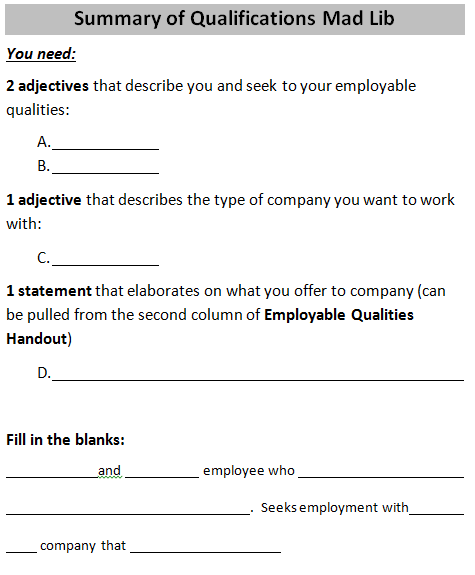 	Do at least two examples together on the boardStep 5: Student Practice 	 Instruct students to try to put together their own summary of qualifications Teacher Directions:   Activity 4: Resume Writing Step 1: How to Enter the Summary 	Learners should have their EYES FORWARD AND HANDS OFF OF THEIR COMPUTER Explain that we will now enter the summary of qualifications that we wrote into our own resumes Demonstrate using the enter key to add space above the job experience text already entered Bring cursor to right before first letter>Click>Press Enter twice>Type Summary of Qualifications:Step 2; Do it together 	Learners should now lead you through how to add empty space above existing text 	Point out UNDO button Step 3: Independent typing Step 4: Save Day 5 Warm-upDirections: Write the correct verb in the sentence below.  Be sure to write it in using past tense. Communicate Interpret Train AssistSupervise   			 medical information for Somali speaking patients     			 elderly client with bathing, dressing and exercising			new employees on how to use the copier 			10 employees in the customer service department 			clearly with supervisors and other employees Day 5 Warm-upDirections: Write the correct verb in the sentence below.  Be sure to write it in using past tense. Communicate Interpret Train AssistSupervise   			 medical information for Somali speaking patients     			 elderly client with bathing, dressing and exercising			new employees on how to use the copier 			10 employees in the customer service department 			clearly with supervisors and other employees Employable Qualities For use in Summary of Qualifications Directions: Circle 3 qualities you have that you want an employer to know aboutPlace a *star next to 2 qualities you want your future company to haveSummary of Qualifications Mad LibYou need:2 adjectives that describe you and seek to your employable qualities:1 statement that elaborates on a quality you possess (can be pulled from the second column of Employable Qualities Handout)1 adjective that describes the type of company you want to work with: Fill in the blanks:(a)			and  (b)			    employee who (c)														.  Seeks employment with (d)			   company that 					(companies mission statement).Objectives Learners will be able to…MaterialsMaterialsComputer skill: open previously saved documentComputer skill: use enter key to add empty spaceComputer skill: use alignment buttons Literacy skill: create summary of qualifications All students should end with summary of qualifications at the top of their resume Make Student CopiesDay 5 Warm-up-print one per 2 students (Tab 16) Employable Qualities and Summary of Qualifications Mad Lib- print front and back (Tab 17)Props, Technology or Other ResourcesProjectorComputer for every studentUSB DrivesMake Student CopiesDay 5 Warm-up-print one per 2 students (Tab 16) Employable Qualities and Summary of Qualifications Mad Lib- print front and back (Tab 17)Props, Technology or Other ResourcesProjectorComputer for every studentUSB DrivesLesson PlanLesson PlanVocabularyWarm-up: 10 minutes-Refer to next pageDescription: hand out Day 5 Warm-up. Explain that students will have to try to take the verbs provided and make them past tense so that they can be placed in a resume.  Learners can work together.  Demonstrate 1-3 examples. Materials/Prep: copies of Day 5 Warm-upActivity 1: Open Previously Saved Document   Description:  teacher will demonstrate, you will do as a class, and then students will write down the steps Materials/Prep: Activity 2: Resume Writing  Description:  review what was covered day 4 and then let students continue to work on the previous experience section of their resumeMaterials/Prep: Activity 3:  Summary of Qualifications    Description:  teacher will explain what it is and how to make one using a mad-lib type activityMaterials/Prep: copies of Employable Qualities and Summary of Qualifications Mad LibActivity 4: Writing    Description:  students will learn how to enter space above existing text using the enter key and then will add their summary of qualifications to their resume Warm-up: 10 minutes-Refer to next pageDescription: hand out Day 5 Warm-up. Explain that students will have to try to take the verbs provided and make them past tense so that they can be placed in a resume.  Learners can work together.  Demonstrate 1-3 examples. Materials/Prep: copies of Day 5 Warm-upActivity 1: Open Previously Saved Document   Description:  teacher will demonstrate, you will do as a class, and then students will write down the steps Materials/Prep: Activity 2: Resume Writing  Description:  review what was covered day 4 and then let students continue to work on the previous experience section of their resumeMaterials/Prep: Activity 3:  Summary of Qualifications    Description:  teacher will explain what it is and how to make one using a mad-lib type activityMaterials/Prep: copies of Employable Qualities and Summary of Qualifications Mad LibActivity 4: Writing    Description:  students will learn how to enter space above existing text using the enter key and then will add their summary of qualifications to their resume ResumeAction VerbsPrevious Experience Job ResponsibilitiesSummary of Qualifications  Quality:(adjectives)How to express quality:VERBALCOMMUNICATORExpresses your ideas clearly and confidently in speechTEAM WORKERWorks confidently within a groupCOMMERCIALLY AWAREUnderstands the commercial realities affecting the organization.ANALYZER & INVESTIGATERGathers information systematically to establish facts & principles. Problem solver.INITIATIVE/SELF MOTIVATEDActs on initiative, identifies opportunities & proactive in putting forward ideas & solutionsDRIVENDetermined to get things done.Makes things happen & constantly looking for better ways of doing things.WRITTEN COMMUNICATORExpresses ideas clearly and effectively in writingPLANNR & ORGANIZERPlans activities & carry them through effectivelyFLEXIBILEAdapts successfully to changing situations & environmentsPRIORITIZER Manages time effectively, prioritizes tasks and able to work to deadlines.GLOBALLY MINDEDAble to speak and understand other languages. Appreciation of other cultures. NEGOTIATER & PERSUADERInfluences and convinces others, to discuss and reach agreement.LEADER
Motivates and directs othersNUMERICALLY MINDEDMultiplies & divides accurately, calculates percentages, uses statistics & a calculator, interprets graphs & tables.COMPUTER LITERATEWord-processing, using databases, spreadsheets, the Internet & email, designing web pages etc.SELF AWAREAware of achievements, abilities, values & weaknesses & what you want out of life.CONFIDENTPresents a strong, professional, positive image to others which inspires confidence & commands respect.LIFELONG LEARNERContinues to learn throughout life. Develops the competencies needed for current & future rolesSTRESS TOLERANTMaintains effective performance under pressureVIRTUOUS/HAS INTEGRITYAdheres to standards & procedures, maintains confidentiality and questions inappropriate behavior.INDEPENDENTAccepts responsibility for views & actions and able to work under their own direction & initiative.PROFESSIONALPays care & attention to quality in all their work. Supports & empowers others.ACTION PLANNERAble to decide what steps are needed to achieve particular goals and then implement these.DECISION-MAKERDetermines the best course of action. Evaluates options based on logic & fact & presents solutionsINTERPERSONAL Recognizes & respects different perspectives. Open to the ideas & views of othersCREATIVEGenerates & applying new ideas & solutionsINNOVATIVEIntroduces new ideas, seeks new ways of doing thingsCUSTOMER-CENTEREDMaintains supportive environment and considers clients’ needs and satisfaction the priority.